Publicado en Madrid el 17/01/2020 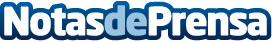 Cryosense destaca la importancia de la crioterapia como tratamiento reafirmante eficazEntre los grandes beneficios de la crioterapia de cuerpo entero, se ha demostrado recientemente las propiedades de estas sesiones como tratamiento reafirmante, ya que, según Cryosense, contribuye a acabar con la retención de líquidos y toxinas, así como favoreciendo una circulación más fluidaDatos de contacto:Cryosense+34 911 59 27 16Nota de prensa publicada en: https://www.notasdeprensa.es/cryosense-destaca-la-importancia-de-la Categorias: Medicina alternativa http://www.notasdeprensa.es